Révisions : problèmesJ’ai acheté une veste chez H&M pour 35€. Je l’ai portée quelques mois et ai décidé de la revendre. Mon amie me propose 22€ pour la racheter. À ce prix-là, aurais-je fait une perte ou un bénéfice ? ………………….De combien ? …………………………Invente un problème dans lequel le prix d’achat sera de 64€, le prix de vente de 88€ et donc le bénéfice de ………….€.……………………………………………………………………………………………………………….……………………………………………………………………………………………………………….……………………………………………………………………………………………………………….ComplèteRésous les problèmes en complétant le tableau1.  EXEMPLE : Une caisse vide pèse 2,5 kg; on la remplit avec 22 kg d’oranges.2. Un cageot plein de pommes pèse 20 kg; vide, il pèse 1,5 kg. 3.  Un panier plein de pommes pèse 4000g. Vide, il pèse 200 g...4. Un seau pèse, vide, 450 g. On le remplit avec 3500 g de miel...Réfléchis puis complète Entoure la bonne méthode : 21% de 56€   	(56 : 100) x 21 	         (21 :100) x 56 	        (100 x 21) : 56Résous ce problème, note tes étapes et ENTOURE TA REPONSE	J’ai acheté une console à 480€, heureusement elle était soldée à -30%. Combien ai-je réellement payé ? …………………………………………………………………………………………………..…………………………………………………………………………………………………...Note ta réponse directement50% de 210€ = …………….			25% de 160€ = ……………. 20% de 250€ = ……………. 			10% de 48€ = ………………75% de 320€ = …………….			100% de 1230€ = …………….Résous											Voici les vêtements que j’ai achetés ainsi que leur prix et la réduction.Chemise bleue 				 32€  	Soldé à -20% Jeans 					 45€	Soldé à -45%Ceinture 					 16€ 	Soldé à -30%Complète le tableau (tu peux faire tes calculs au verso): Au total, je paierai ……………€En parcourant 12 km en 15 min, quelle sera ma vitesse horaire ? Utilise une règle de 3.……………………………………………………………………………………………………………….……………………………………………………………………………………………………………………………………………………………………………………………………………………………….Voici les résultats d'une enquête sur l'occupation des lieux par les élèves pendant un temps de midi. Observe le graphique, puis COMPLÈTE le tableau ci-dessous.¼ des élèves 	 	 …. élèves 			  1 élèves sur 4 	 	préau ….. des élève 	 	120 élèves 			  1 élèves sur …	 	cour des prim.1/8 des élèves 		….. élèves			  1 élèves sur …	 	…………………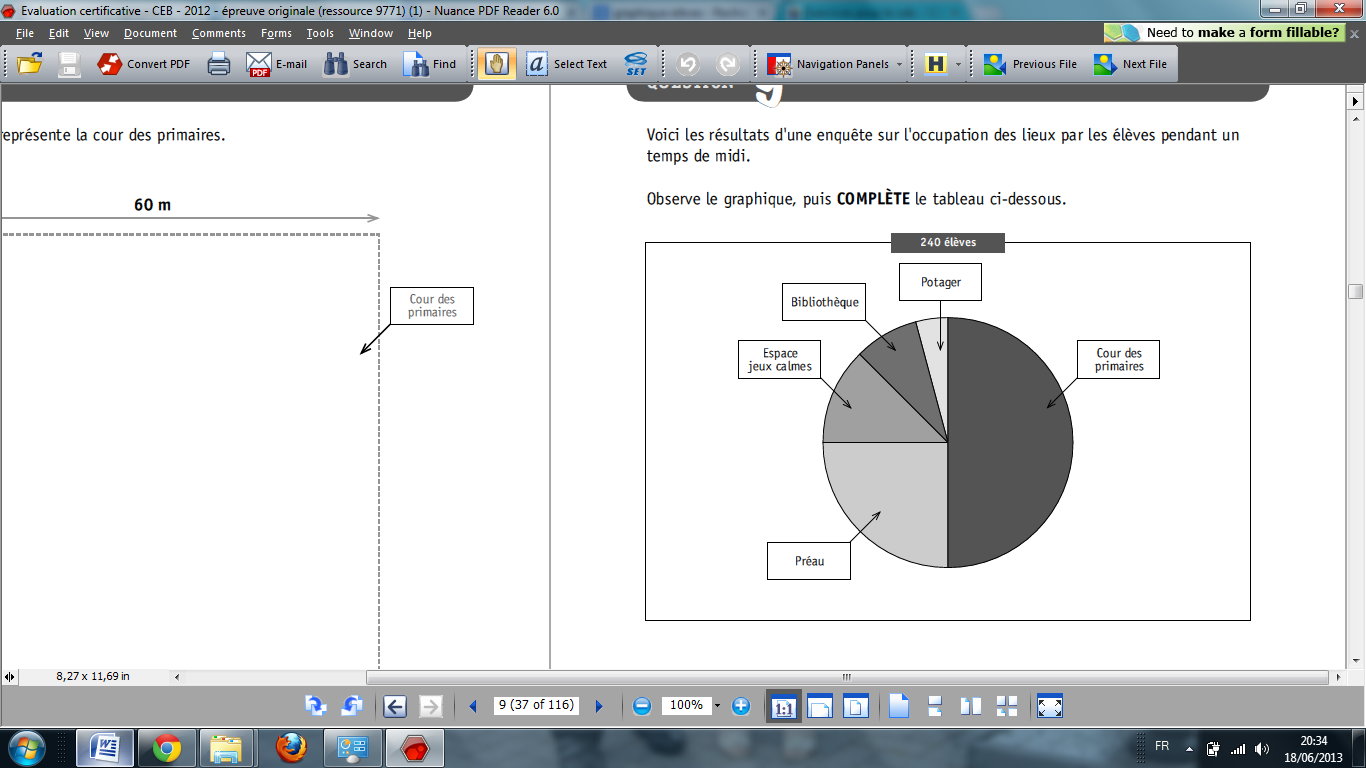 A propos de ce graphique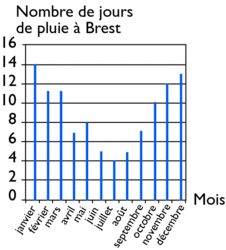 ► Quelles informations ce graphique t’apporte-t-il ? …………………………………► Comment appelle-t-on ce type de graphique ?  …………………………► Combien de jours de pluie y a-t-il eu en octobre ? ……………………………► Quel était le mois le plus pluvieux ? ……………………► Quel était le mois le moins pluvieux ? …………………..Il y a 6 cm qui sépare la ville d’Abayou de la ville de Jotino sur une carte. L’échelle est de 1/50 000. Complète. Distance sur le plan : ……………….. cm Distance réelle : …………………… cm  = ……………………….. m = …………………. KmTu as pris note rapidement de quelques mesures d’objet. Si l’échelle est de  1/100… complète. Voici les point de Nathalie pour chacun de ses contrôle de math. Calcule sa moyenne. Ton calcul : ………………………………………………………………….   Ta réponse : …… /10 Complète le tableauObserve et réponds aux questions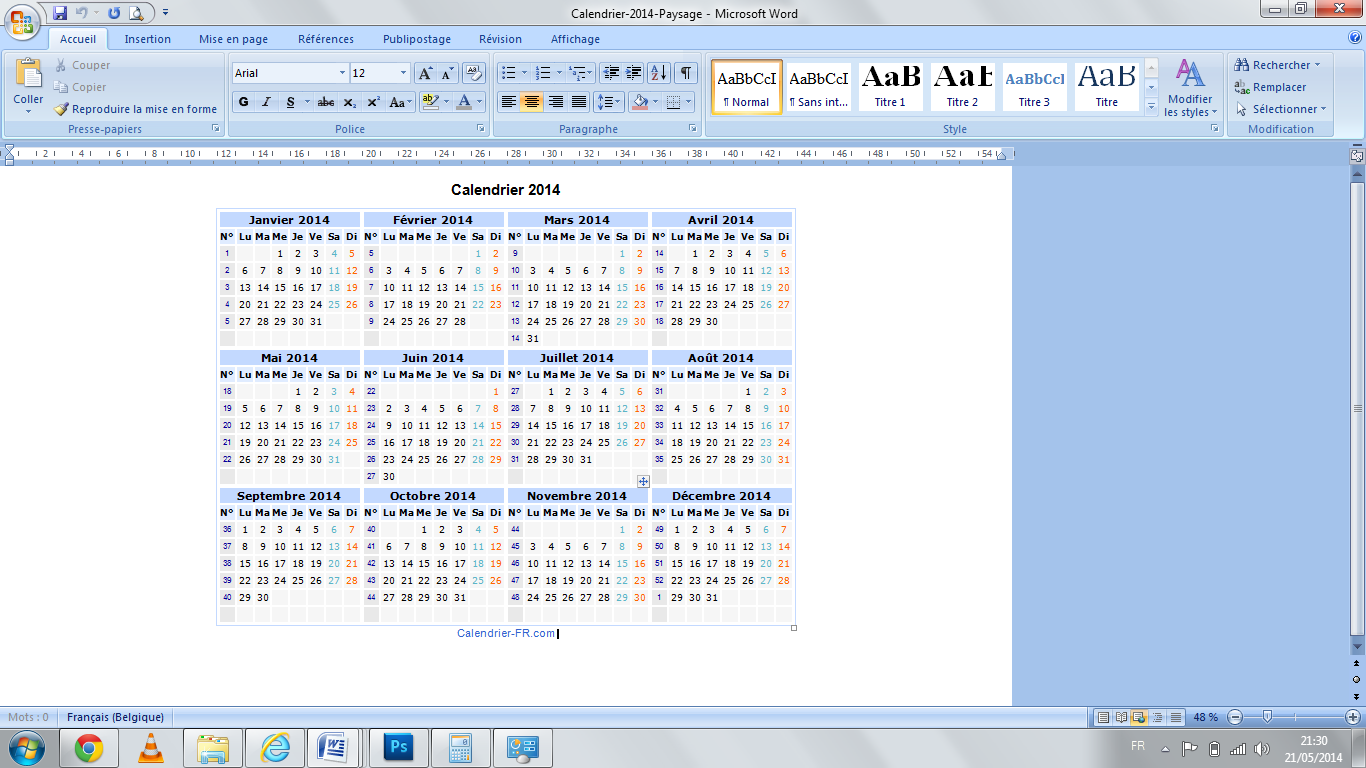 Nous sommes le 21 mai 2014. Dans 3 mois et 6 jours, je prendrai l’avion pour partir en vacances en Grèce. Quel est le jour de mon départ ? ………………………TareooContenu (ex. : des pommes)Poids brutooContenu + contenant (ex. : un panier de pommes)Poids netooContenant (ex. : un panier)TarePoids brutPoids net12,5 kg2,5 kg + 22 kg =  24,5 kg22kg234Masse bruteMasse netteTareUn camion vide pèse 10 T. Remplie de caisses de pommes, elle pèse 14 T.Un pendentif pèse 12 g et son emballage pèse 210 g. L’ordinateur avec son emballage pèse 10 kg. L’emballage pèse 250 g. ArticlesPrix de baseRéductions en €Prix après réductionChemise bleue………………………………Jeans………………………………Ceinture………………………………Mesure réelleMesure du dessinLargeur de la chambre3,25 mLongueur de la chambreLargeur du litLongueur du litLargeur du bureau0,6 mLongueur du bureau1,05 mPoints sur  10 8795676livre « voyage sous la mer »237910Prix (en €)………..€15€………..€………..€………..€